Requesting an Absentee Ballot OnlineGo to myvote.wi.gov and click the gray “Vote Absentee” tile.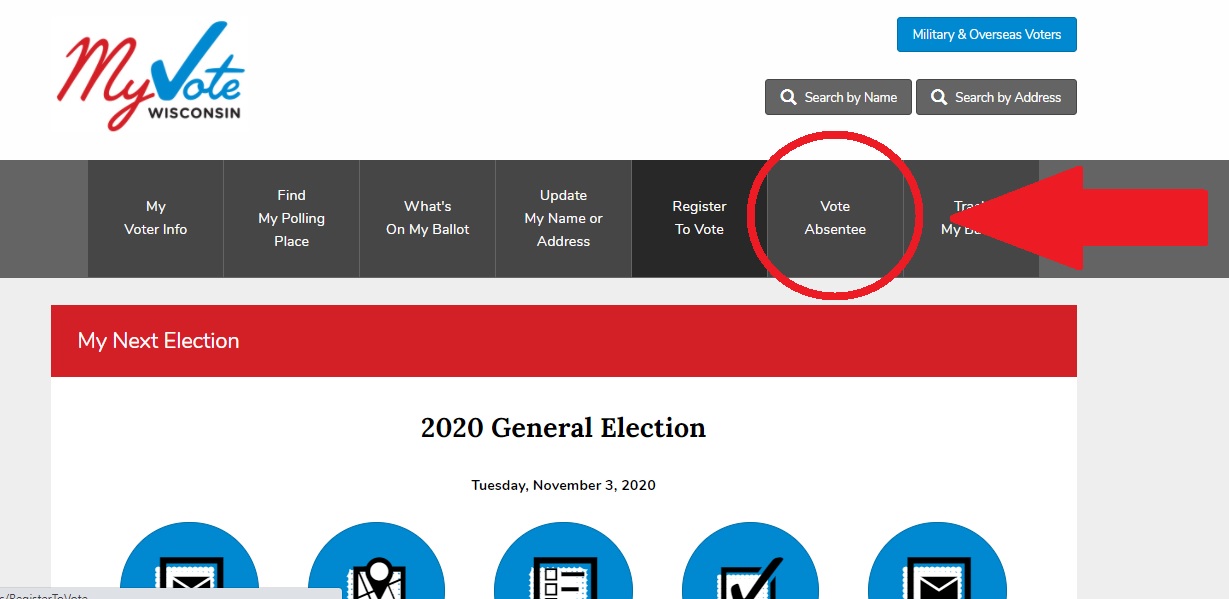 Enter your first name, last name and date of birth (all three fields must be filled out) to search for your voter record.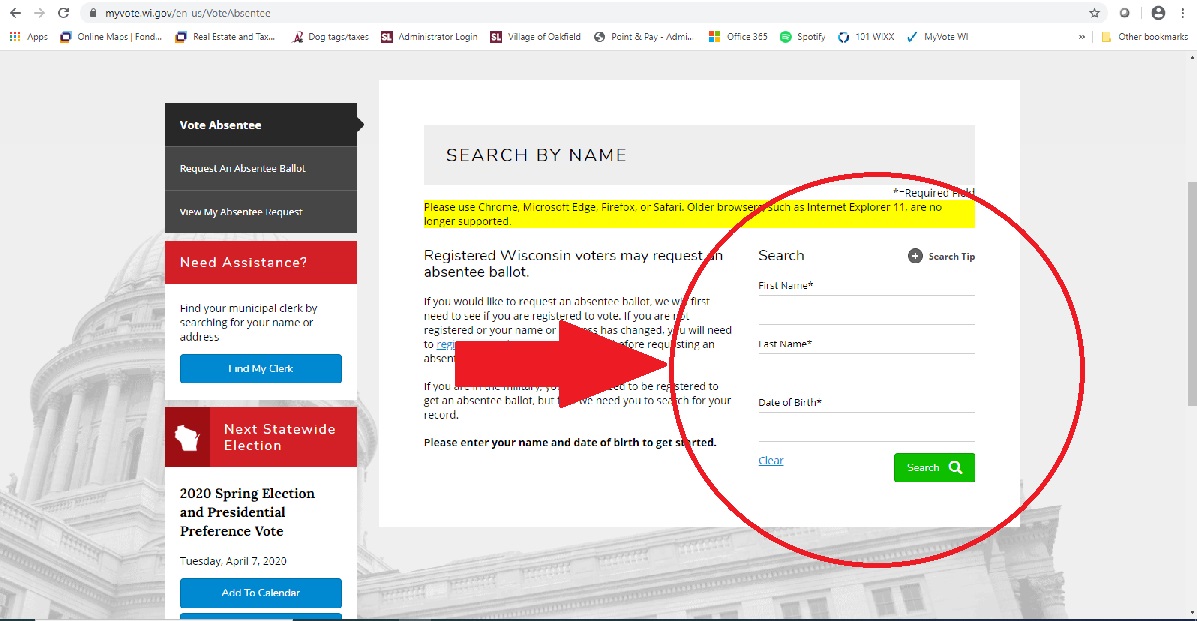 If you are a registered voter it will display so on the screen.  Review your record to ensure accuracy.  If all the information is correct select the blue “Request Absentee Ballot” button.  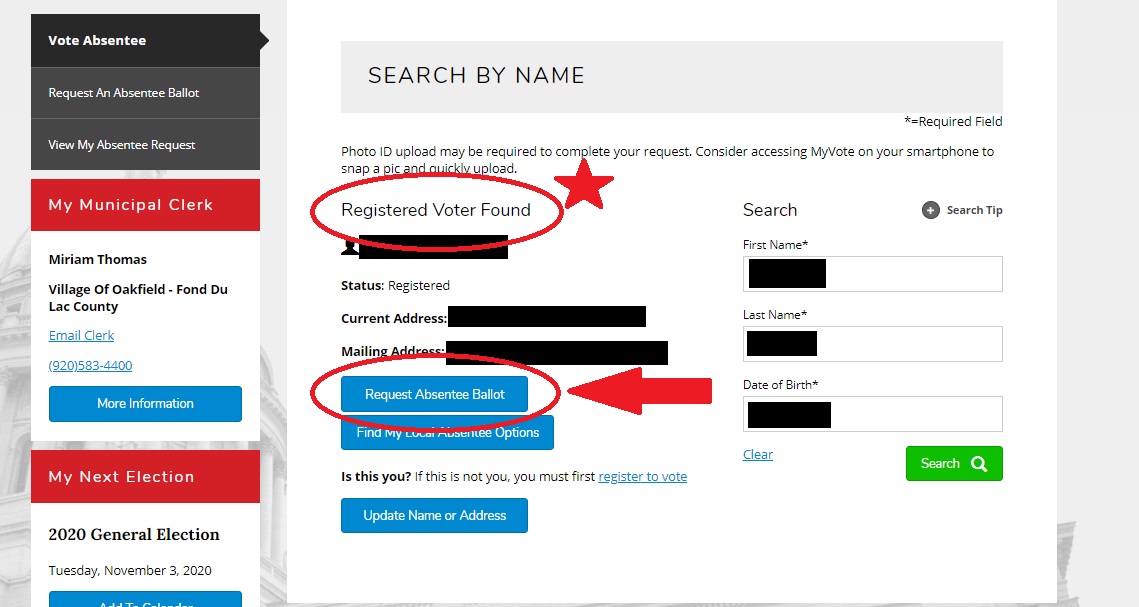 On the next screen you MUST check the box verifying your name and address are correct to move on (see picture below).  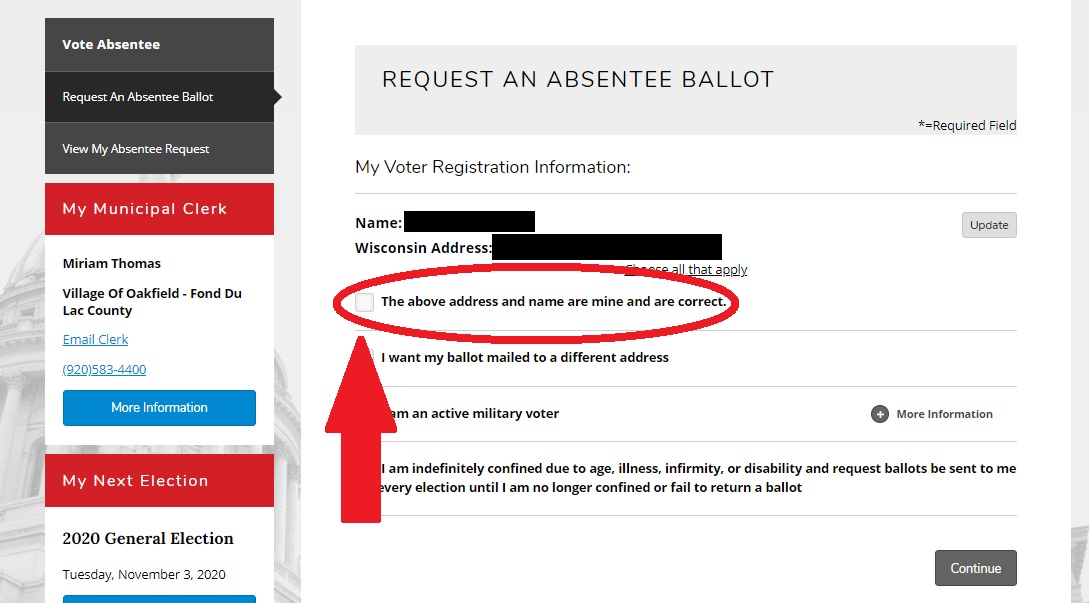 If you would like your ballot mailed to a different address (or PO Box) than the one shown you can select that option on the same screen.  See below.  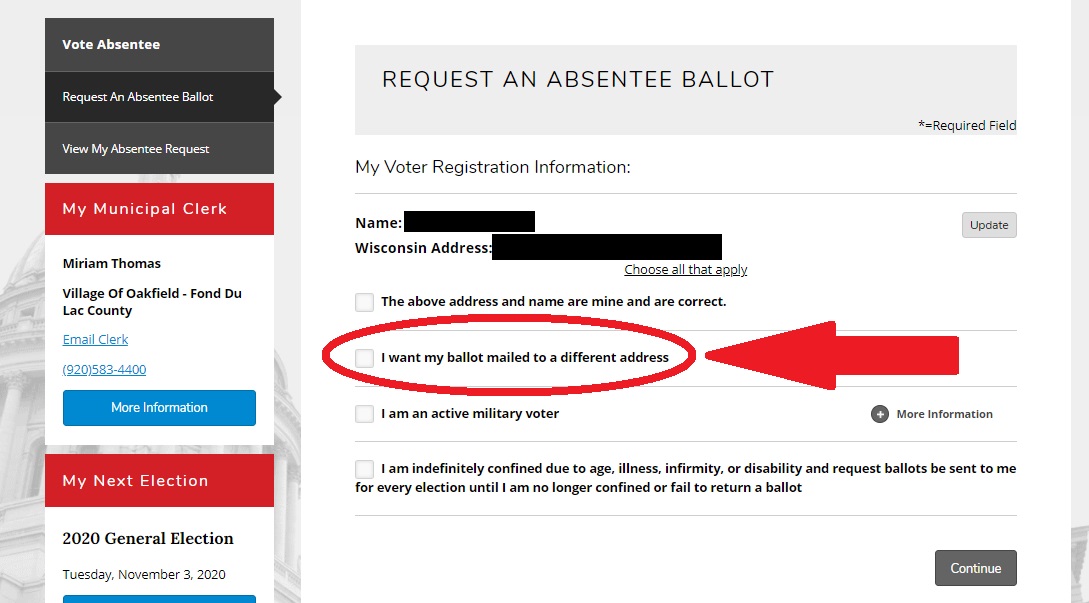 If the name and/or Wisconsin Address shown are incorrect you again have the option to update the information on this screen.  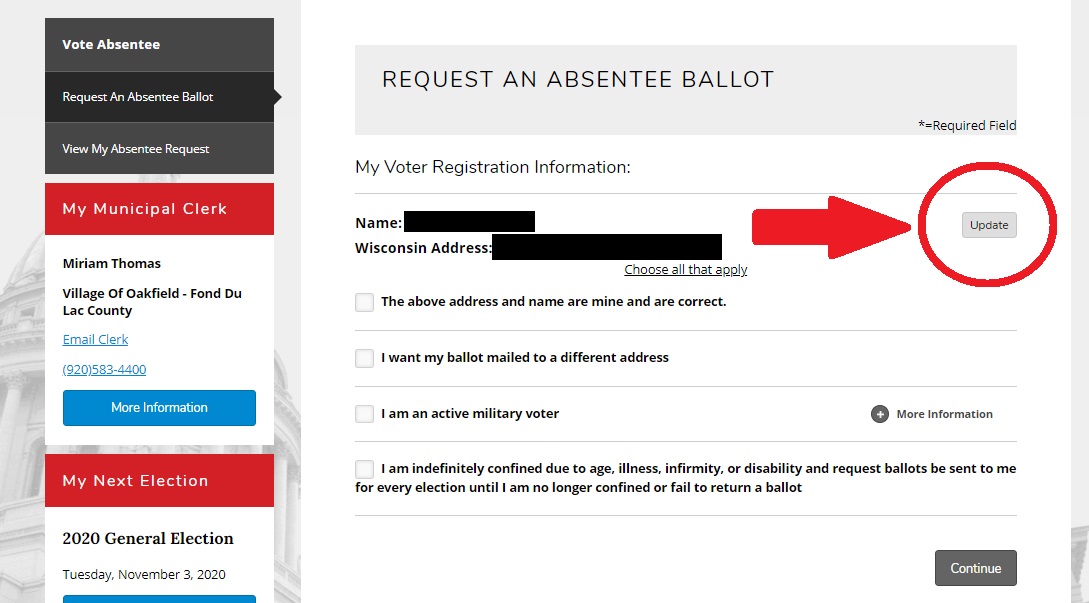 The next screen will require submitting a valid form of photo ID.  Click on the green button (shown below) to attach a photo or document to satisfy this requirement.  If you are requesting your ballot from a smart phone you will have the option to take a photo using your device and attach it to your request.  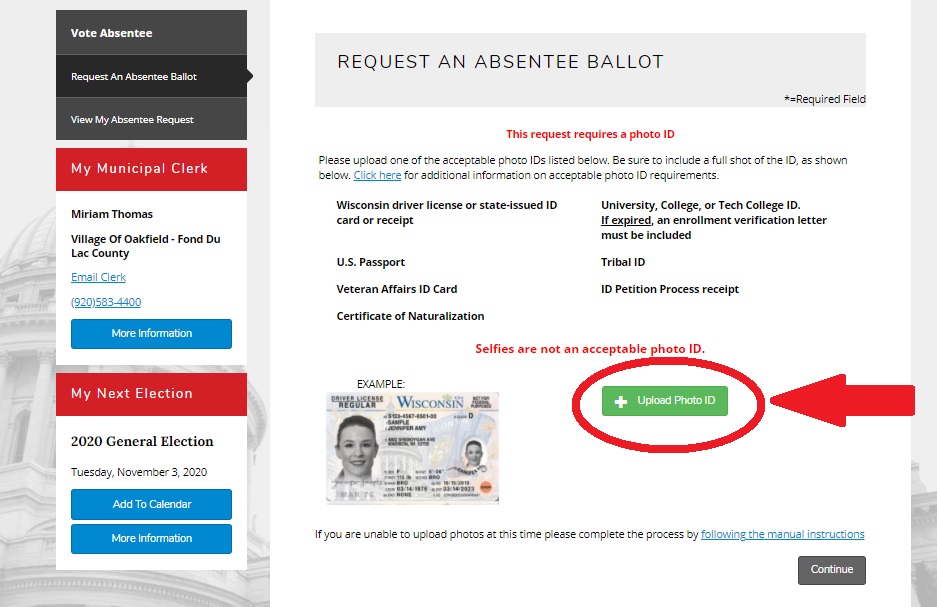 Now you will select the election(s) for which you are requesting a ballot.  Select your desired choice.  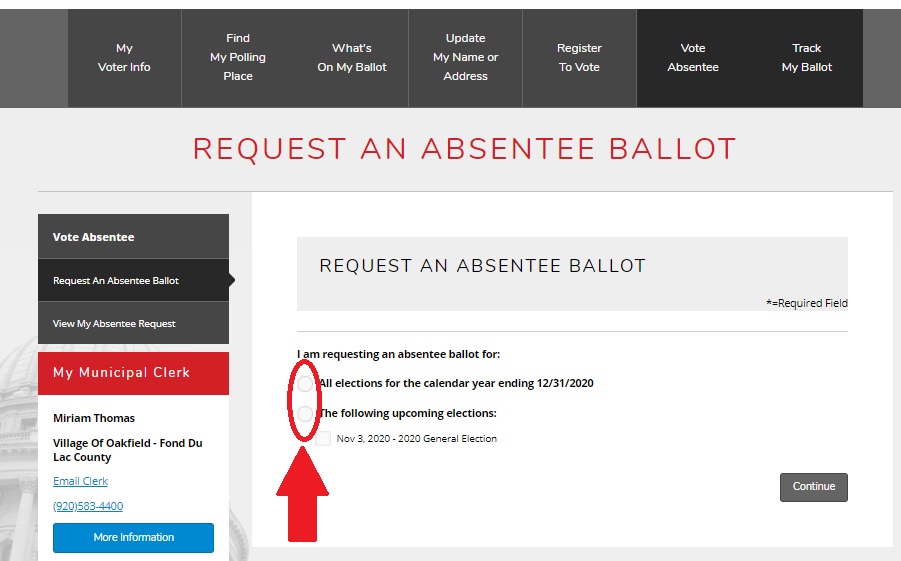 Review your information carefully on the final page and check the box to indicate everything is correct.  Also please consider entering your e-mail and/or phone number; this helps greatly and is a much quicker method if we need to contact you regarding your request.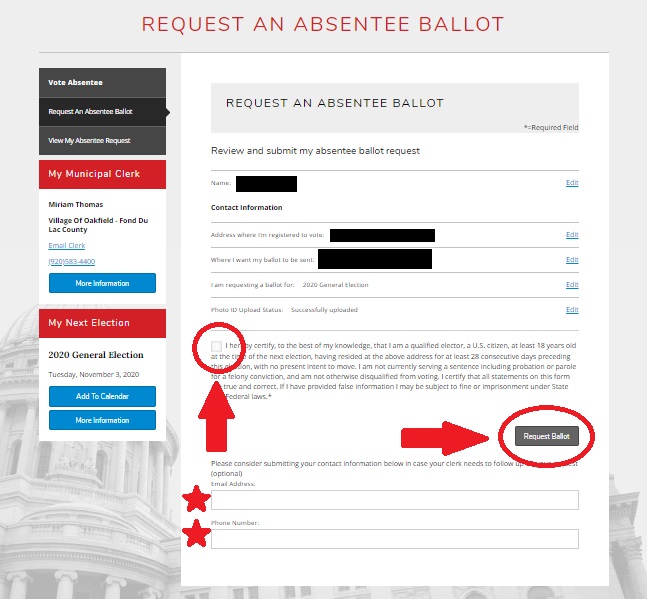 Click the “Request Ballot” button; you’re all done!  You ballot will be on the way to you within one business day!